ផែនការបង្រៀនមុខវិជ្ជា	៖ គណិតវិទ្យាថ្នាក់ទី	៖ ៨មេរៀនទី	៖ ១៦រយៈពេល	៖ ១២ម៉ោង និង លំហាត់ ៤ម៉ោងបង្រៀនដោយ៖..............................................................វត្ថុបំណងកំណត់លក្ខណៈមេដ្យាននៃត្រីកោណកំណត់លក្ខណៈមេដ្យាទ័រនៃត្រីកោណកំណត់លក្ខណៈកម្ពស់នៃត្រីកោណកំណត់លក្ខណៈកន្លះបន្ទាត់ពុះមុំក្នុងត្រីកោណដោះស្រាយលំហាត់លើមេរៀនបន្ទាត់ និងអង្កត់ពិសេសជួបគ្នានៅក្នុងត្រីកោណសម្ភារៈបន្ទាត់ ដែកឈាន កែង និងផ្ទាំងរូបភាពសម្ភារៈផ្សេងៗ តារាងបំណែងចែកម៉ោងបង្រៀនឯកសារយោង៖ STEPSAM3គំនិតគន្លឹះសិស្សយល់ច្បាស់អំពីលក្ខណៈមេដ្យាន មេដ្យាទ័រ កម្ពស់ កន្លះបន្ទាត់ពុះមុំក្នុងនៃត្រីកោណគ្រូបង្រៀនកែកំហុសក្នុងសៀវភៅត្រង់ចំណុចចាំបាច់ ។ ផ្លាស់ប្ដូរសំណួរ និងខ្លឹមសារក្នុងសៀវភៅ​ដែលមានការលំបាក ឬដែលនាំឱ្យមានការយល់ច្រឡំត្រួតពិនិត្យចំណេះដឹងមូលដ្ឋានសិស្សនៅពេលចាប់ផ្ដើមផ្នែកនីមួយៗ ។ ប្រសិនបើសិស្សនៅមិន​ទាន់មានចំណេះដឹងគ្រប់គ្រាន់ទេ គ្រូត្រូវផ្ដល់ការពន្យល់ និងឧទាហរណ៍បន្ថែមងាយៗក្នុងការសម្រេចវ​ត្ថុបំណងនៃមេរៀននេះ ។ឧទាហរណ៍ : 	- សំណង់មេដ្យាននៃត្រីកោណ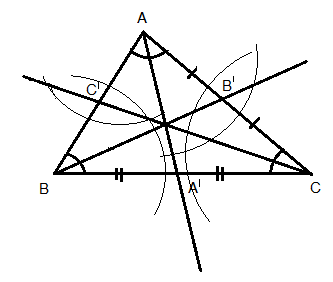 សំណង់កន្លះបន្ទាត់ពុះមុំនៃត្រីកោណ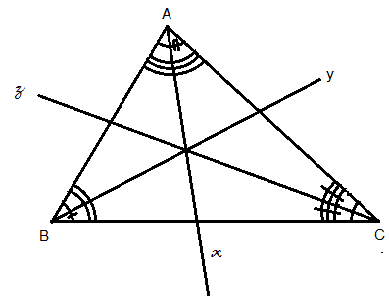 ចំណុចពិបាក :លំហាត់ប្រតិបត្តិមានការលំបាកសិស្សគ្មានបំនិនក្នុងការប្រើប្រាស់ដែកឈាន ឬបន្ទាត់ (សម្ភារឧបទេស)ខ្វះសម្ភារឧបទេសគ្រូត្រូវធានាថា សិស្សកាន់តែច្រើនមានឱកាសគូរូបធរណីមាត្រក្នុងមេរៀននេះ ...​ដើម្បីរៀននិងមានការយល់ដឹង សិស្សត្រូវអនុវត្តសកម្មភាពសកម្មភាព ៖ I. កំណត់លក្ខណៈមេដ្យាននៃត្រីកោណមួយ សិស្សអាចសង់មេដ្យានទាំងបីនៃត្រីកោណមួយ រួចរកទីប្រជុំទម្ងន់បានត្រឹមត្រូវសិស្សអាចបង្ហាញពីលក្ខណៈនៃមេដ្យាន និងទីប្រជុំទម្ងន់បានត្រឹមត្រូវ	II. កំណត់លក្ខណៈមេដ្យាទ័រនៃត្រីកោណមួយសិស្សអាចសង់មេដ្យាទ័រទាំងបីនៃត្រីកោណមួយ រួចរកផ្ចិតរង្វង់ចារិកក្រៅបានត្រឹមត្រូវសិស្សអាចបង្ហាញពីលក្ខណៈនៃមេដ្យាទ័រ និងផ្ចិតរង្វង់ចារិកក្រៅបានត្រឹមត្រូវ	III. កំណត់លក្ខណៈកម្ពស់នៃត្រីកោណមួយសិស្សអាចសង់កម្ពស់ទាំងបីនៃត្រីកោណមួយ រួចរកអរតូសង់បានត្រឹមត្រូវសិស្សអាចបង្ហាញពីលក្ខណៈនៃកម្ពស់ និងអរតូសង់បានត្រឹមត្រូវ	IV. កំណត់លក្ខណៈកន្លះបន្ទាត់ពុះមុំនៃត្រីកោណមួយសិស្សអាចសង់កន្លះបន្ទាត់ពុះមុំក្នុងទាំងបីនៃត្រីកោណមួយ រួចរកផ្ចិតរង្វង់ចារិកក្រៅបានត្រឹមត្រូវសិស្សអាចបង្ហាញថា មានផ្ចិតរង្វង់ចារិកក្រៅ និងលក្ខណៈមួយចំនួននៃកន្លះបន្ទាត់ពុះមុំក្នុងបានត្រឹមត្រូវ	V. កំណត់កន្លះបន្ទាត់ពុះមុំក្រៅនៃត្រីកោណមួយសិស្សអាចសង់កន្លះបន្ទាត់ពុះមុំក្រៅទាំងបីនៃត្រីកោណមួយ រួចរកផ្ចិតក្រៅបានត្រឹមត្រូវសិស្សអាចបង្ហាញថា​ មានផ្ចិតក្រៅ និងលក្ខណៈមួយចំនួននៃកន្លះបន្ទាត់ពុះមុំក្រៅបានត្រឹមត្រូវ	VI. ដោះស្រាយលំហាត់មេរៀនបន្ទាត់ និងអង្កត់ពិសេសជួបគ្នានៅក្នុងត្រីកោណសិស្សអាចដោះស្រាយលំហាត់ផ្សេងៗទៀតបានត្រឹមត្រូវ (ទំព័រទី១២៣-១២៤) ។សកម្មភាព BETT ៖5.4.គ	សង់បន្ទាត់កែង និងកន្លះបន្ទាត់ពុះ5.5.គ	នង្ហាញទ្រឹស្តីបទបាតមធ្យមកិច្ចតែងការបង្រៀនមុខវិជា្ជ 	៖ គណិតវិទ្យាថ្នាក់ទី 	៖ ៨ជំពូកទី២ 	៖ ចំណងជើងមេរៀនទី  	៖ ១៦រយៈពេល 	៖ ០២ម៉ោងសិក្សា (៥០នាទី)ម៉ោងទី	៖ ១​ (សរុប ១២ម៉ោង)បង្រៀនដោយ ៖ ................................................................វត្ថុបំណងចំណេះដឹង	​៖ សិស្សប្រើលក្ខណៈមេដ្យាននៃត្រីកោណបានត្រឹមត្រូវតាមរយៈក្រុមពិភាក្សា បំណិន	៖ សិស្សសង់មេដ្យាននៃត្រីកោណ ដើម្បីអនុវត្តលំហាត់បានត្រឹមត្រូវ	ឥរិយាបថ	៖​ មានស្មារតីប្រុងប្រយ័ត្នក្នុងការសង់មេដ្យាននៃត្រីកោណ				  អប់រំសីលធម៌ និងការចេះរួមរស់នៅជាមួយគ្នាសម្ភារឧបទេស- ឯកសារយោង ៖	+ សៀវភៅក្រសួងអប់រំ សៀវភៅគ្រូទំព័រទី... ដល់ទំព័រទី...	+ សៀវភៅសិស្សទំព័រទី ២០៥ ដល់ទំព័រទី ២០៦ បោះពុម្ពលើកទី១ ឆ្នាំ ២០១១	+ សៀវភៅណែនាំគ្រូរបស់ STEPSAM3 ទំព័រទី ៤ ដល់ទំព័រទី ៥ ។- សម្ភារៈ ៖	+ គ្រូ ៖ ដែកឈាន បន្ទាត់ក្រិត កែង រ៉ាប៉ទ័រ	+ សិស្ស ៖ សៀវភៅគោលរបស់ក្រសួងអប់រំ	+ សិស្ស ៖ ក្រដាស  បន្ទាត់   រ៉ាប់ទ័រ  ដែកឈាន* កំណត់សម្គាល់ ៖	+ សម្រាយបញ្ជាក់ថាមានទីប្រជុំទម្ងន់ជាជំហានៗ ។	+ សំណើពីរប្រើសម្រាប់សម្រាយបញ្ជាក់(សៀវភៅណែនាំគ្រូរបស់ STEPSAM3 ទំព័រទី........) ។III.ដំណឹកនាំមេរៀនម៉ោងសិក្សាចំណងជើងរងនៃមេរៀនប្រូបាបទំព័រ31.លក្ខណៈមេដ្យាននៃត្រីកោណ205-20622.លក្ខណៈមេដ្យាទ័រនៃត្រីកោណ207-20833.លក្ខណៈកម្ពល់នៃត្រីកោណ208-21044.លក្ខណៈកន្លះបន្ទាត់ពុះមុំនៃត្រីកោណ210-2124.1.កន្លះបន្ទាត់ពុះមុំក្នុង210-2114.1.កន្លះបន្ទាត់ពុះមុំក្នុងនិងកន្លះបន្ទាត់ពុះមុំក្រៅ211-2124លំហាត់213-214សកម្មភាពគ្រូខ្លឹមសារមេរៀនសកម្មភាពសិស្សគ្រូត្រួតពិនិត្យ អវត្តមាន      សណ្តាប់ធ្នាប់ អនាម័យជំហានទី១ (២នាទី)លំនឹងថ្នាក់អវត្តមាន      សណ្តាប់ធ្នាប់ អនាម័យតំណាងសិស្សឡើងរាយការណ៍រំឮកមេដ្យាននៃត្រីកោណថ្នាក់ទី​៧ជំហានទី២ (៥នាទី)រំឮកមេរៀនចាស់កែកិច្ចការចាស់រំឮកមេរៀនចាស់ទំនាក់ទំនងមេរៀនថ្មី- សិស្សឡើងសង់មេដ្យាន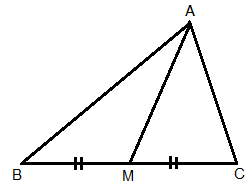 - គ្រូដាក់ឧទាហរណ៍ឱ្យសិស្សឡើង​គូសត្រីកោណABC- តាងD ជាចំណុចឆ្លុះនៃចំណុចA  ធៀបទៅនឹង G- ចំណាំថា យើងមិនដឹងទេថា AD កាត់ចំណុចកណ្ដាលBC ទេ- គ្រូពិនិត្យ តាមដានមើលសកម្មភាព- គ្រូបង្រៀនមិនគូររូបទាំងមូល​តែម្ដងនោះទេ- គ្រូពន្យល់ និងឱ្យសិស្សរក​ទ្រឹស្ដី- គ្រូកត់ប្រធានដាក់ក្ដារខៀន- ឱ្យសិស្សឡើងបកស្រាយ- គ្រូពិនិត្យមើលសកម្មភាពសិស្ស និងធ្វើការកែតម្រូវ- គ្រូកែតម្រូវសម្រាយបញ្ជាក់ឱ្យ​បានត្រឹមត្រូវជំហានទី៣ (៣០នាទី)មេរៀនប្រចាំថ្ងៃមេរៀនទី១៨ : បន្ទាត់ និងអង្កត់ពិសេសជួបគ្នាក្នុងត្រីកោណលក្ខណៈនៃមេដ្យាននៃត្រីកោណ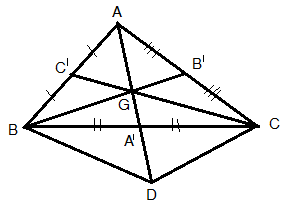 សម្គាល់ទ្រឹស្ដីបទ- លំហាត់គំរូ : ក្នុងត្រីកោណABC មេដ្យានពីកំពូលB និងC មានប្រវែង​ស្មើគ្នាក. បង្ហាញទីប្រជុំទម្ងន់G នៃត្រីកោណABC ស្ថិតនៅលើមេដ្យាទ័រ​នៃអង្កត់BCខ. ទាញបញ្ជាក់ថា ត្រីកោណABC ជាត្រីកោណសមបាតកំពូលA .- សិស្សគូសត្រីកោណ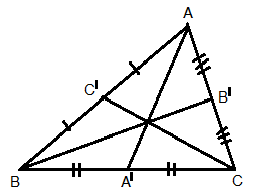 - ភ្ជាប់BD និង CD យើងបាន          C'G // BD និង B'G // CD ទ្រឹស្ដីបទ​ចំណុចកណ្ដាល នោះយើងបាន ចតុកោណBDCG គឺជាប្រលេឡូក្រាម- ហើយអង្កត់ទ្រូងនៃចតុកោណ BDCG កាត់គ្នាត្រង់ចំណុចកណ្ដាល A' យើងបាន AA' គឺជាមេដ្យានមួយ​ទៀត នោះយើងបានមេដ្យានទាំងបី​ប្រសព្វគ្នាត្រង់ចំណុចមួយ- ដោយ SG = GD ហើយ GA'=  GD យើងបាន  GA'=  AG =  AA'- មេដ្យានទាំងបីនៃត្រីកោណមួយ​ប្រសព្វគ្នាត្រង់ចំណុចមួយ ដែល​ឋិត​នៅចម្ងាយពីរភាគបីនៃមេដ្យាននីមួយៗពីកំពូល ។ ចំណុចនេះហៅថា ទីប្រជុំទម្ងន់នៃត្រីកោណ ហើយ​កំណត់ដោយ G- សិស្សសង់រូប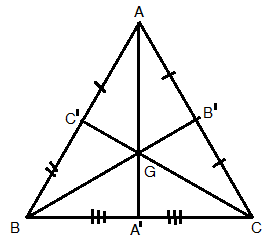 ក. តាងA'; B'; និង C' ជាជើងមេដ្យាន គូសចេញពីកំពូលA; B និង C នៃ​ត្រីកោណABC ដោយតាងG ជាទីប្រជុំ​ទម្ងន់នៃត្រីកោណABC     គេបាន GB =  BB' និងGC = CC' តែ  BB' =  CC'     (សម្មតិកម្ម) នាំឱ្យបាន GB = GCដូចនេះ G ស្ថិតនៅលើមេដ្យាទ័រនៃ​អង្កត់ BC ។ ខ. ដោយG ស្ដិតនៅលើមេដ្យាន AA' នោះគេបានបន្ទាត់ AG ជាមេដ្យាទ័រ​នៃអង្កត់ BC នាំឱ្យ AB = ACដូចនេះ គេអាចទាញបានថា ∆ ABC ជាត្រីកោណសមបាតកំពូលA  ។- ក្នុងការពង្រឹងពុទ្ធិគ្រូត្រូវធ្វើឱ្យបានច្បាស់លាស់ ឱ្យសិស្សទាំង​អស់ចូលរួមក្នុងសកម្មភាពជំហានទី៤ (១០នាទី)ពង្រឹងចំណេះដឹងប្រតិបត្តិ : សង់ចំណុចC ដែលបន្ទាត់ d និង d' ជាមេដ្យានពីរនៃ ABC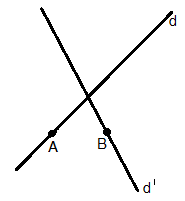 - តាង P និង Q ជាចំណុចឆ្លុះនៃ A និង B ធៀបនឹង G' ជាចំណុចប្រសព្វនៃបន្ទាត់ d និង d' កាត់ Q និង P រៀងគ្នា ។ បន្ទាប់មកយើង​អាចរក C ជាចំណុចប្រសព្វនៃ​បន្ទាត់ស្របទាំងពីរនេះ ។- ឱ្យសិស្សធ្វើលំហាត់ក្នុងសៀវភៅក្រសួង ។ជំហានទី៥ (៣នាទី)បណ្ដាំផ្ញើទំព័រ២១៣ លំហាត់លេខ ១; ២ សិស្សប្រុងប្រយ័ត្ន យកចិត្តទុកដាក់ កត់លេខលំហាត់យក​ទៅធ្វើនៅផ្ទះ ។